Learning opportunities throughout the nursery day promote learning across multiple areas of development, the information below summarises our topic based learning experiences.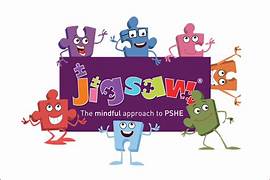 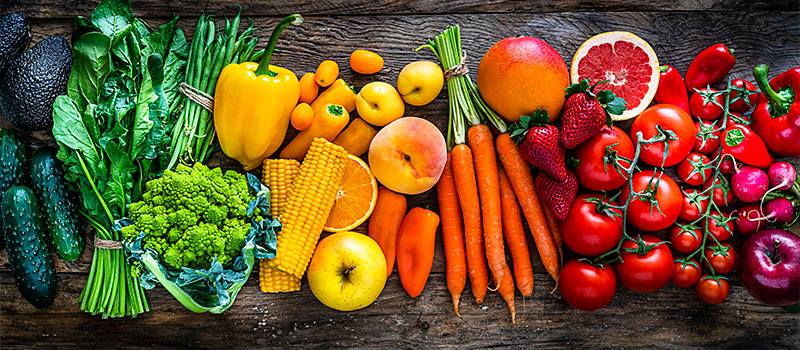 